２０１６年１月　英会話サロン　　“English Café”　   月会費：8,000円（月４回） 　12,000円（朝＋土曜日　or 夜＋土曜日のとり放題）　　　16,000円（すべて取り放題）　　or　1回3,000円ＮＯＴＥ：　　１）　クラス分け：　　　C（Beginners-Intermediate）・Ｂ(Intermediate)・A(Intermediate-Advanced)　　　　2)  担当講師が変更することがあります。Sun.Mon.Tue.Wed.Wed.ThursThursFri.Fri.Sat.Happy New Year!　あけましておめでとうございます！今年は、ＪＥＴＳ　Ａｃａｄｅｍｙ創立１０周年を迎えます。　試行錯誤・創意工夫が続く１０年間でしたが、いつも支えてくださいました皆様方に、心より感謝申し上げます。　本当にありがとうございました。　今後も、楽しく、効率的に学べる英語教授法（content-based method）を、さらに追及し、英語を“ツール”として、　グローバルな視野で、色々な事を学べる学校をめざして、気持ち新たに取り組む所存です。　今年も、どうぞ、よろしくお願いいたします！Happy New Year!　あけましておめでとうございます！今年は、ＪＥＴＳ　Ａｃａｄｅｍｙ創立１０周年を迎えます。　試行錯誤・創意工夫が続く１０年間でしたが、いつも支えてくださいました皆様方に、心より感謝申し上げます。　本当にありがとうございました。　今後も、楽しく、効率的に学べる英語教授法（content-based method）を、さらに追及し、英語を“ツール”として、　グローバルな視野で、色々な事を学べる学校をめざして、気持ち新たに取り組む所存です。　今年も、どうぞ、よろしくお願いいたします！Happy New Year!　あけましておめでとうございます！今年は、ＪＥＴＳ　Ａｃａｄｅｍｙ創立１０周年を迎えます。　試行錯誤・創意工夫が続く１０年間でしたが、いつも支えてくださいました皆様方に、心より感謝申し上げます。　本当にありがとうございました。　今後も、楽しく、効率的に学べる英語教授法（content-based method）を、さらに追及し、英語を“ツール”として、　グローバルな視野で、色々な事を学べる学校をめざして、気持ち新たに取り組む所存です。　今年も、どうぞ、よろしくお願いいたします！Happy New Year!　あけましておめでとうございます！今年は、ＪＥＴＳ　Ａｃａｄｅｍｙ創立１０周年を迎えます。　試行錯誤・創意工夫が続く１０年間でしたが、いつも支えてくださいました皆様方に、心より感謝申し上げます。　本当にありがとうございました。　今後も、楽しく、効率的に学べる英語教授法（content-based method）を、さらに追及し、英語を“ツール”として、　グローバルな視野で、色々な事を学べる学校をめざして、気持ち新たに取り組む所存です。　今年も、どうぞ、よろしくお願いいたします！Happy New Year!　あけましておめでとうございます！今年は、ＪＥＴＳ　Ａｃａｄｅｍｙ創立１０周年を迎えます。　試行錯誤・創意工夫が続く１０年間でしたが、いつも支えてくださいました皆様方に、心より感謝申し上げます。　本当にありがとうございました。　今後も、楽しく、効率的に学べる英語教授法（content-based method）を、さらに追及し、英語を“ツール”として、　グローバルな視野で、色々な事を学べる学校をめざして、気持ち新たに取り組む所存です。　今年も、どうぞ、よろしくお願いいたします！Happy New Year!　あけましておめでとうございます！今年は、ＪＥＴＳ　Ａｃａｄｅｍｙ創立１０周年を迎えます。　試行錯誤・創意工夫が続く１０年間でしたが、いつも支えてくださいました皆様方に、心より感謝申し上げます。　本当にありがとうございました。　今後も、楽しく、効率的に学べる英語教授法（content-based method）を、さらに追及し、英語を“ツール”として、　グローバルな視野で、色々な事を学べる学校をめざして、気持ち新たに取り組む所存です。　今年も、どうぞ、よろしくお願いいたします！Happy New Year!　あけましておめでとうございます！今年は、ＪＥＴＳ　Ａｃａｄｅｍｙ創立１０周年を迎えます。　試行錯誤・創意工夫が続く１０年間でしたが、いつも支えてくださいました皆様方に、心より感謝申し上げます。　本当にありがとうございました。　今後も、楽しく、効率的に学べる英語教授法（content-based method）を、さらに追及し、英語を“ツール”として、　グローバルな視野で、色々な事を学べる学校をめざして、気持ち新たに取り組む所存です。　今年も、どうぞ、よろしくお願いいたします！1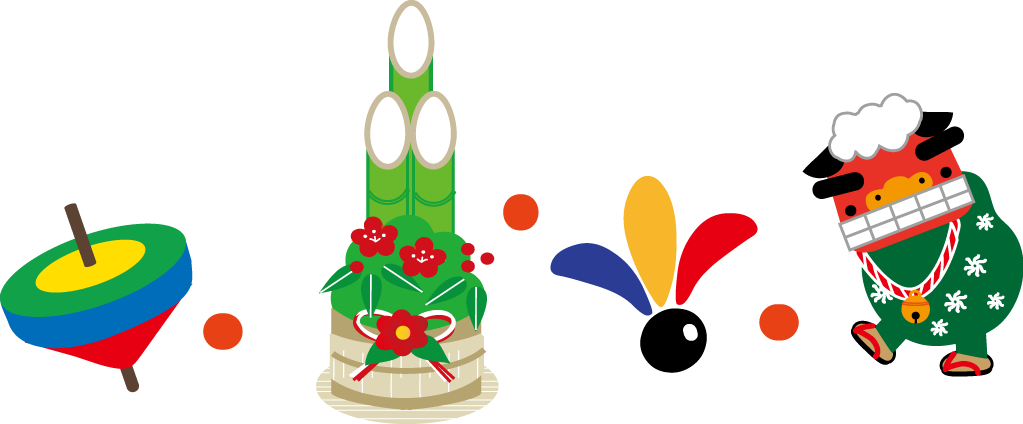 1234516:00-17:30        TOEIC めざせ６００点                  Yuri19:30 – 21:00 お仕事帰りの英会話                   Kurt69:30 – 10:30 英会話(B/C)     　　  Mike10:30 – 11:00 英文法　            Yuri11:00 –11:30  英文法              Yuri11:30 – 12:30 英会話(B/C)         Mike10:30 –11:30英会話（Ａ）            Mike11:30 –12:00ニュースで英会話(A)   Yuri69:30 – 10:30 英会話(B/C)     　　  Mike10:30 – 11:00 英文法　            Yuri11:00 –11:30  英文法              Yuri11:30 – 12:30 英会話(B/C)         Mike10:30 –11:30英会話（Ａ）            Mike11:30 –12:00ニュースで英会話(A)   Yuri719:30 – 21:00 TOEIC めざせ８００点！　　　　　　　　新田先生719:30 – 21:00 TOEIC めざせ８００点！　　　　　　　　新田先生89:30 – 10:30  英会話(B/C)       Sam10:30 – 11:30　英検準１級      　　Yuri10:30 – 11:30  英会話 (Ａ)       Sam11:30 – 12:00  英検１級　　　　　　　　Yuri11:30 – 12:30 英会話 (B/C)       Sam89:30 – 10:30  英会話(B/C)       Sam10:30 – 11:30　英検準１級      　　Yuri10:30 – 11:30  英会話 (Ａ)       Sam11:30 – 12:00  英検１級　　　　　　　　Yuri11:30 – 12:30 英会話 (B/C)       Sam916:00 – 17:30   TBABusiness English Cafe1011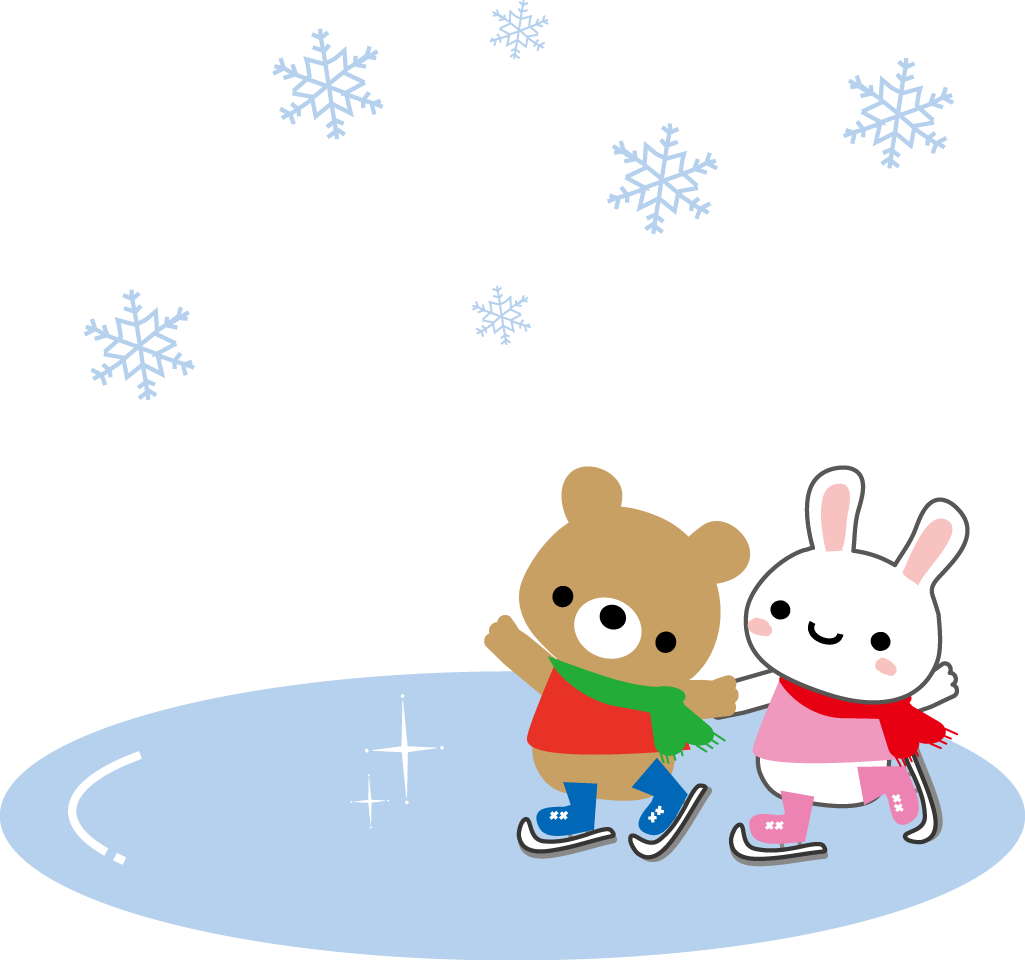 1216:00-17:30        TOEIC めざせ６００点                  Yuri19:30 – 21:00 お仕事帰りの英会話                   Kurt139:30 – 10:30 英会話(B/C)     　   Mike 10:30 – 11:00 英文法　            Yuri11:00 –11:30  英文法              Yuri11:30 – 12:30 英会話(B/C)         Mike10:30 –11:30  英会話（Ａ）          Mike11:30 –12:00ニュースで英会話(A)   Yuri139:30 – 10:30 英会話(B/C)     　   Mike 10:30 – 11:00 英文法　            Yuri11:00 –11:30  英文法              Yuri11:30 – 12:30 英会話(B/C)         Mike10:30 –11:30  英会話（Ａ）          Mike11:30 –12:00ニュースで英会話(A)   Yuri1419:30 – 21:00 TOEIC めざせ８００点！           　　 　Yuri1419:30 – 21:00 TOEIC めざせ８００点！           　　 　Yuri159:30 – 10:30  英会話(B/C)       Sam10:30 – 11:30  ニュースで英会話10:30 – 11:30  英会話 (Ａ)       Sam11:30 – 12:00  英検１級　　　　　　　 Yuri11:30 – 12:30 英会話 (B/C)      Sam159:30 – 10:30  英会話(B/C)       Sam10:30 – 11:30  ニュースで英会話10:30 – 11:30  英会話 (Ａ)       Sam11:30 – 12:00  英検１級　　　　　　　 Yuri11:30 – 12:30 英会話 (B/C)      Sam1616:00 – 17:30   IanBusiness English Café17♪JETS音楽団＠SMC(関学正門前)14:00-17:00181916:00-17:30        TOEIC めざせ６００点                  Yuri19:30 – 21:00 お仕事帰りの英会話                  Kurt1916:00-17:30        TOEIC めざせ６００点                  Yuri19:30 – 21:00 お仕事帰りの英会話                  Kurt209:30 – 10:30 英会話(B/C)     　　  Mike10:30 – 11:00 英文法　            Yuri11:00 –11:30  英文法              Yuri11:30 – 12:30 英会話(B/C)         Mike10:30 –11:30  英会話（Ａ）          Mike11:30 –12:00ニュースで英会話(A)   Yuri209:30 – 10:30 英会話(B/C)     　　  Mike10:30 – 11:00 英文法　            Yuri11:00 –11:30  英文法              Yuri11:30 – 12:30 英会話(B/C)         Mike10:30 –11:30  英会話（Ａ）          Mike11:30 –12:00ニュースで英会話(A)   Yuri2119:30 – 21:00 TOEIC めざせ８００点！　　　　　　　　新田先生2119:30 – 21:00 TOEIC めざせ８００点！　　　　　　　　新田先生229:30 – 10:30  英会話(B/C)       Sam10:30 – 11:30 　　TOEIC      　　　Yuri10:30 – 11:30  英会話 (Ａ)       Sam11:30 – 12:00  英検１級　　　　　　　 Yuri11:30 – 12:30 英会話 (B/C)      Sam2316:00 – 17:30   IanBusiness English Cafe24252616:00-17:30        TOEIC めざせ６００点                  Yuri19:30 – 21:00 お仕事帰りの英会話                  Kurt2616:00-17:30        TOEIC めざせ６００点                  Yuri19:30 – 21:00 お仕事帰りの英会話                  Kurt279:30 – 10:30 英会話(B/C)     　　  Mike10:30 – 11:00 英文法　            Yuri11:00 –11:30  英文法              Yuri11:30 – 12:30 英会話(B/C)         Mike10:30 –11:30  英会話（Ａ）          Mike11:30 –12:00ニュースで英会話(A)   Yuri279:30 – 10:30 英会話(B/C)     　　  Mike10:30 – 11:00 英文法　            Yuri11:00 –11:30  英文法              Yuri11:30 – 12:30 英会話(B/C)         Mike10:30 –11:30  英会話（Ａ）          Mike11:30 –12:00ニュースで英会話(A)   Yuri2819:30 – 21:00 TOEIC めざせ８００点！           　　 　Yuri2819:30 – 21:00 TOEIC めざせ８００点！           　　 　Yuri299:30 – 10:30 英会話(B/C)        Sam10:30 – 11:30 　ニュースで英会話　　Yuri10:30 – 11:30 英会話 (Ａ)        Sam 11:30 – 12:00  英検１級　　　　　　 Yuri11:30 – 12:30 英会話 (B/C)      Sam3016:00 – 17:30   IanBusiness English Cafe